Department of Criminal Justice Services (DCJS) Program Update Form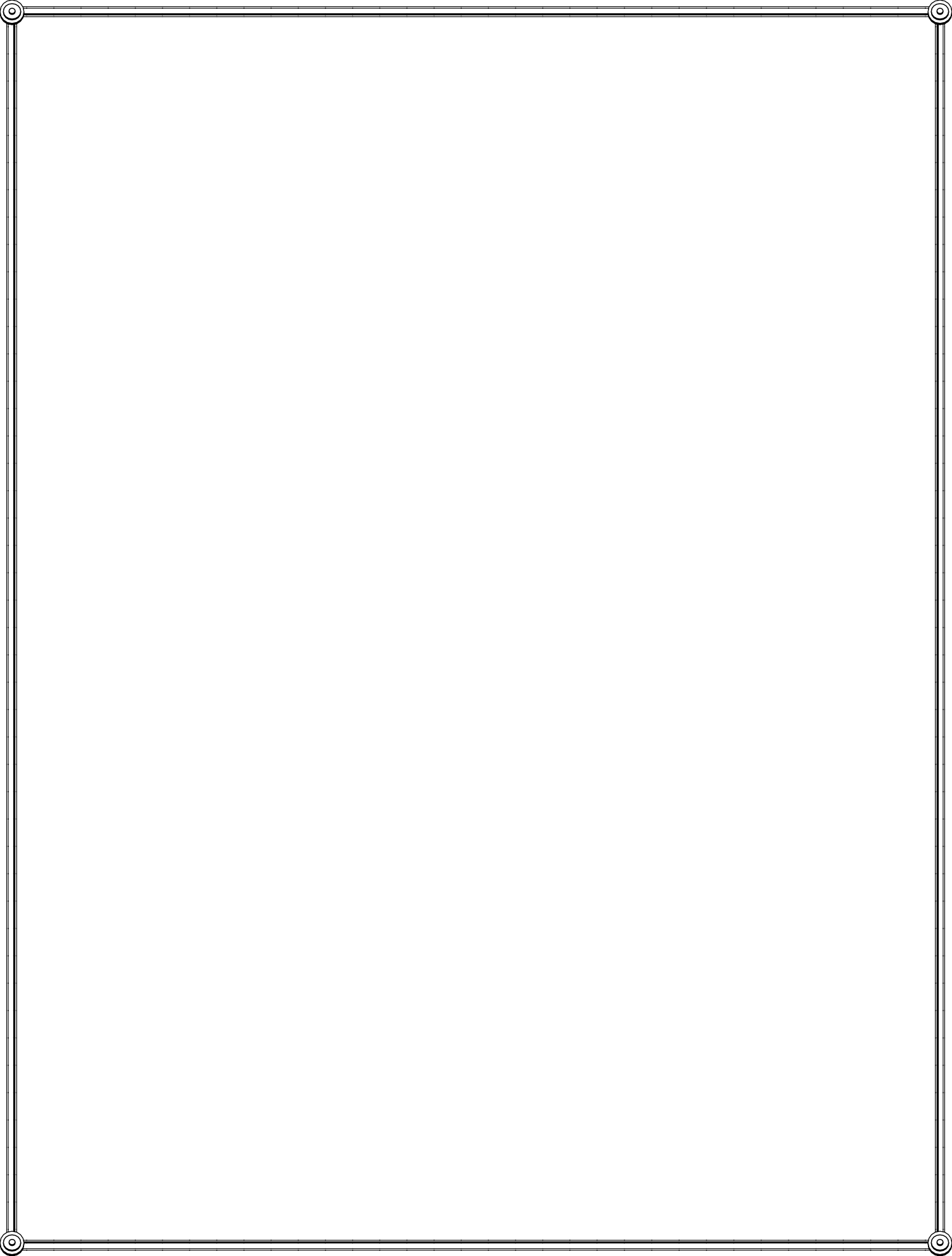 CHANGE IN AUTHORIZED OFFICIALAll sub-recipients are required to notify DCJS within 30 days of any changes in grant funded staff or authorized officials (Project Director, Project Administrator, or Finance Officer) listed on the grant face sheet. This form is utilized to document changes in authorized officials. The form must be signed by the Project Administrator and attached to a Contract Amendment request in OGMS. Electronic signatures are accepted. If the form is not signed by your Project Administrator, it unfortunately cannot be processed. Please do not email this form to DCJS staff. Please note: this form must be complete and uploaded for each affected grant.For all other changes/requests, submit a Contract Amendment in OGMS (no signature or additional form is required). For technical assistance, please contact grantsmgmt@dcjs.virginia.gov. Program/Locality Name: 		Grant Number: 	Reason(s) for completing this form:□Separation	□New Authorized Official /Hiring	□ Extended Leave (longer than one week) □ Other	*Required* Please indicate if staff person is one or more of the following:□Project Director	□Project Administrator	□Finance OfficerName and Title of Authorized Official Leaving Program: 	Effective Date: 	*Required* Please indicate if the authorized official is one or more of the following:□Project Director	□Project Administrator	□Finance OfficerName and Title of New Authorized Official: 	Street Address: 	 City: State: Zip: 	 Phone: E-Mail (Required):	 Effective Date: 	*Required* Please indicate if the authorized official is one or more of the following:□Project Director	□Project Administrator	□Finance OfficerName and Title of Authorized Official on Extended Leave: 	Effective Dates: Begin 		TO	End 	Please list name & contact information of staff providing coverage and/or assisting with grant responsibilities: Name/Title: 	Street Address: 	 Phone/Email: 		Project Administrator Signature: 	Date: 	